Comité du développement et de la propriété intellectuelle (CDIP)Vingt-cinquième session Genève, 9 – 13 novembre 2020Committee on Development and Intellectual Property (CDIP)Twenty-Fifth Session Geneva, November 9 to 13, 2020LISTE DES PARTICIPANTSLIST OF PARTICIPANTSétablie par le Secrétariat/prepared by the SecretariatI.	ÉTATS/STATES(dans l’ordre alphabétique des noms français des États)(in the alphabetical order of the names in French of the States)AFRIQUE DU SUD/SOUTH AFRICAElmary BUIS (Ms.), Deputy Director, National Intellectual Property Management Office (NIPMO), Department of Science and Innovation, Pretoria elmary.buis@nipmo.org.za Mandla NKABENI (Mr.), First Secretary, Permanent Mission, Genevankabenij@dirco.gov.zaALGÉRIE/ALGERIANacira AIYACHIA (Mme), directrice générale, Office national des droits d’auteur et des droits voisins (ONDA), Ministère de la culture, Algerdg-onda@onda.dz Abdelhafid BELMEHDI (M.), directeur général, Institut national algérien de la propriété industrielle (INAPI), Ministère de l’industrie, de la petite et moyenne entreprise et de la promotion des investissements, Alger belmehdi.abdelhafid@gmail.comZakia BOUYAGOUB (Mme), directrice des marques, dessins, modèles et appellations d’origine par intérim, Institut national algérien de la propriété industrielle (INAPI), Ministère de l’industrie et des mines, Algerzakia.bouyagoub@gmail.com Mohamed BAKIR (M.), premier secrétaire, Mission permanente, Genèvebakir@mission-algeria.ch ALLEMAGNE/GERMANYTim WERNER (Mr.), Judge, Federal Ministry of Justice and Consumer Protection, BerlinJan TECHERT (Mr.), Counsellor, Permanent Mission, GenevaANGOLAAlberto GUIMARÃES (Mr.), Second Secretary, Permanent Mission, GenevaGonçalves TOCO (Mr.), Expert, Angolan Institute of Industrial Property, Ministry of Industry and Commerce, Luandagontoco2014@gmail.com ARABIE SAOUDITE/SAUDI ARABIAHesham ALARIFI (Mr.), Executive Director of Intellectual Property Policy, Saudi Authority for Intellectual Property (SAIP), Riyadhharifi@saip.gov.sa Fahad ALHARBI (Mr.), Head of National Partnerships Department, Strategic Partnerships, Saudi Authority for Intellectual Property (SAIP), Riyadhfharbi@saip.gov.sa Lina ALSHAMRANI (Ms.), Senior Specialist, Saudi Authority for Intellectual Property (SAIP), RiyadhGhadeer ALFAJHAN (Ms.), Intellectual Property Creation and Utilization Officer, Saudi Authority for Intellectual Property (SAIP), Riyadhgfjhan@saip.gov.sa Lina TURKI (Ms.), Attaché, Permanent Mission, Genevalinaalturki@gmail.comARGENTINE/ARGENTINAJosé Luis DÍAZ PÉREZ (Sr.), Presidente, Instituto Nacional de la Propiedad Industrial (INPI), Buenos AiresMónica GAY (Sra.), Vicepresidenta, Instituto Nacional de la Propiedad Industrial (INPI), Buenos AiresMercedes CULLEN (Sra.), Jefa, Unidad de Relaciones Internacionales, Instituto Nacional de la Propiedad Industrial (INPI), Buenos AiresGeorgina GERDE (Sra.), Subcomisaría de la Administración Nacional de Patentes, Instituto Nacional de la Propiedad Industrial (INPI), Buenos Aires Facundo CALVO (Sr.), Asesor, Misión Permanente, GinebraBetina FABBIETTI (Sra.), Segunda Secretaria, Misión Permanente, Ginebrabetina.fabbietti@missionarg.chAUSTRALIE/AUSTRALIAMartin DEVLIN (Mr.), Assistant Director, International Policy and Cooperation, IP Australia, Melbourne Oscar GROSSER-KENNEDY (Mr.), Second Secretary, Permanent Mission, Genevaoscar.grosser-kennedy@dfat.gov.au AUTRICHE/AUSTRIAJohannes WERNER (Mr.), Head of Department, Austrian Patent Office, Viennajohannes.werner@patentamt.at Raphaela TIEFENBACHER (Ms.), Officer, Department for International Relations, Austrian Patent Office, Viennaraphaela.tiefenbacher@patentamt.at AZERBAÏDJAN/AZERBAIJANGaray DADASHOV (Mr.), Head of Department, International Relations and Information Department, Intellectual Property Agency of the Republic of Azerbaijan, Bakugdadashov@copat.gov.az Ruhiyya ALIYEVA (Ms.), Senior Counsellor, International Relations and Information Department, Intellectual Property Agency of the Republic of Azerbaijan, Bakuruhiyya.aliyeva@copat.gov.az BANGLADESHMd. Mustafizur RAHMAN (Mr.), Ambassador, Permanent Representative, Permanent Mission, Genevamustafizur.rahman@mofa.gov.bd Shanchita HAQUE (Ms.), Deputy Permanent Representative, Permanent Mission, Genevashanchitahaque@yahoo.comMd. Mahabubur RAHMAN (Mr.), First Secretary, Permanent Mission, Geneva mahabub31@mofa.gov.bd BÉLARUS/BELARUSArthur AKHRAMENKA (Mr.), Head, International Cooperation Division, National Center of Intellectual Property (NCIP), Minskicd@ncip.byBELGIQUE/BELGIUMJoren VANDEWEYER (M.), conseiller, Mission permanente, Genèvejoren.vandeweyer@diplobel.fed.beBHOUTAN/BHUTANUgyen TENZIN (Mr.), Senior Intellectual Property Officer, Department of Intellectual Property, Ministry of Economic Affairs, Thimphuutenzin@moea.gov.bt BOLIVIE (ÉTAT PLURINATIONAL DE)/BOLIVIA (PLURINATIONAL STATE OF)Oscar MENACHO FARAH (Sr.), Director General Ejecutivo, Servicio Nacional de Propiedad Intelectual (SENAPI), Ministerio de Desarrollo Productivo y Economía Plural, La Pazoscarmenacho@senapi.gob.bo Luis Alfredo ALARCÓN IBAÑEZ (Sr.), Director de Propiedad Industrial, Dirección de Propiedad Industrial, Servicio Nacional de Propiedad Intelectual (SENAPI), La Pazluisalarconibanez@gmail.com BRÉSIL/BRAZILHeitor FIGUEIREDO SOBRAL TORRES (Mr.), Advisor, Intellectual Property Division, Ministry of Foreign Affairs, Brasíliaheitor.torres@itamaraty.gov.br Laís TAMANINI (Ms.), Second Secretary, Permanent Mission to the World Trade Organization (WTO), Genevalais.tamanini@itamaraty.gov.br Bruno DIAS ROHDE (Mr.), Analyst, Coordination of International Relations, National Institute of Industrial Property (INPI), Ministry of Economy, Rio de JaneiroBURKINA FASOMireille SOUGOURI KABORE (Mme), attachée, Mission permanente, Genèvesougourikabore@gmail.comCAMBODGE/CAMBODIAHANG Socheata (Ms.), Deputy Permanent Representative, Permanent Mission to the World Trade Organization (WTO), GenevaTITH Seychanly (Mr.), Deputy Director, Department of Intellectual Property, Ministry of Commerce, Phnom Penhchanly.t@gmail.com CANADASaida AOUIDIDI (Ms.), Senior Policy Analyst, Policy, International Affairs and Research Office, Canadian Intellectual Property Office (CIPO), GatineauGabrielle DOLGOY (Ms.), Trade Policy Officer, Intellectual Property Trade Policy Division, Global Affairs Canada, OttawaEbyan FARAH (Ms.), Policy Analyst, Policy, International Affairs and Research Office, Canadian Intellectual Property Office (CIPO), GatineauNicolas LESIEUR (Mr.), First Secretary, Permanent Mission to the World Trade Organization (WTO), GenevaCHILI/CHILEMartin CORREA (Sr.), Consejero, Misión Permanente ante la Organización Mundial del Comercio (OMC), Ginebra macorrea@subrei.gob.cl Alejandra NAVEA (Sra.), Asesora, División de Propiedad Intelectual, Subsecretaria de Relaciones Económicas Internacionales (SUBREI), Santiago de Chileanavea@subrei.gob.clDenisse PÉREZ (Sra.), Asesora, Departamento Internacional y Políticas Públicas, Instituto Nacional de Propiedad Industrial (INAPI), Santiago de ChileCHINE/CHINAHU Shuang (Ms.), Deputy Director, International Affairs Division, Copyright Department, National Copyright Administration of China (NCAC), BeijingWU Boxuan (Mr.), Program Administrator, International Cooperation Department, China National Intellectual Property Administration (CNIPA), BeijingZHONG Yan (Mr.), Program Administrator, International Cooperation Department, China National Intellectual Property Administration (CNIPA), BeijingZHENG Xu (Mr.), Second Secretary, Permanent Mission, GenevaCOLOMBIE/COLOMBIACarolina ROMERO ROMERO (Sra.), Directora General, Dirección General, Dirección Nacional de Derecho de Autor de Colombia, Bogotá, D.C.Yesid Andrés SERRANO (Sr.), Segundo Secretario, Misión Permanente, GinebraCOSTA RICAMariana CASTRO HERNÁNDEZ (Sra.), Consejera, Misión Permanente, GinebraCROATIE/CROATIATanja MILOVIC (Ms.), Acting Deputy Director General, State Intellectual Property Office of the Republic of Croatia (SIPO), Zagrebtanja.milovic@dziv.hr Irena TUSEK (Ms.), Senior Expert Advisor for European and International Affairs in Intellectual Property Matters, State Intellectual Property Office of the Republic of Croatia (SIPO), Zagrebitusek@dziv.hr CUBAWilliam DÍAZ MENÉNDEZ (Sr.), Consejero, Misión Permanente, Ginebraoficome@ch.embacuba.cuDANEMARK/DENMARKSimon Skare HELSINGHOFF (Mr.), Legal Advisor, Danish Patent and Trademark Office, Ministry of Industry, Business and Financial Affairs, Taastrup DJIBOUTIKadra AHMED HASSAN (Mme), ambassadrice, représentante permanente, Mission permanente, GenèveOubah MOUSSA AHMED (Mme), conseillère, Mission permanente, Genèvemoussa_oubah@yahoo.fr ÉGYPTE/EGYPTAhmed IBRAHIM (Mr.), First Secretary, Permanent Mission, GenevaEL SALVADORAna Patricia BENEDETTI (Sra.), Embajadora, Representante Permanente, Misión Permanente ante la Organización Mundial del Comercio (OMC), GinebraKatia CARBALLO (Sra.), Ministra Consejera, Misión Permanente ante la Organización Mundial del Comercio (OMC), Ginebrakcarballo@minec.gob.sv Diana Violeta HASBÚN (Sra.), Ministra Consejera, Misión Permanente ante la Organización Mundial del Comercio (OMC), GinebraÉMIRATS ARABES UNIS/UNITED ARAB EMIRATESAbdelsalam Mohamed AL ALI (Mr.), Director, Permanent Mission to the World Trade Organization (WTO), GenevaShaima Nasser AL-AKEL (Ms.), International Organizations Executive, Permanent Mission to the World Trade Organization (WTO), GenevaÉQUATEUR/ECUADORHeidi VASCONES (Sra.), Segunda Secretaria, Misión Permanente ante la Organización Mundial del Comercio (OMC), GinebraESPAGNE/SPAINJuan LUEIRO GARCÍA (Sr.), Consejero, Misión Permanente, Ginebrajuan.lueiro@maec.esEva María PÉRTICA GÓMEZ (Sra.), Jefa de Servício, Departamento de Coordinación Jurídica y Relaciones Internacionales, Oficina Española de Patentes y Marcas, O.A. (OEPM), Ministerio de Industria, Comercio y Turismo, Madrideva.pertica@oepm.es ESTONIE/ESTONIAHenrik TRASBERG (Mr.), Legal Advisor, Intellectual Property and Competition Law Division, Ministry of Justice, Tallinnhenrik.trasberg@just.ee ÉTATS-UNIS D'AMÉRIQUE/UNITED STATES OF AMERICATodd REVES (Mr.), Senior Attorney, United States Patent and Trademark Office (USPTO), AlexandriaAurelia SCHULTZ (Ms.), Counsellor, Policy and International Affairs, United States Copyright Office, Washington, D.C.Laura HAMMEL (Ms.), Attorney-Advisor, Office of Policy and International Affairs, United States Patent and Trademark Office (USPTO), AlexandriaAndrew MOORE (Mr.), Attorney-Advisor, Office of Policy and International Affairs, United States Patent and Trademark Office (USPTO), AlexandriaYasmine FULENA (Ms.), Intellectual Property Advisor, Multilateral Economic and Political Affairs, Permanent Mission, GenevaMarina LAMM (Ms.), Intellectual Property Attaché, Multilateral Economic and Political Affairs, Permanent Mission, GenevaÉTHIOPIE/ETHIOPIATebikew ALULA (Mr.), Third Secretary, Permanent Mission, Genevatebkterefe@gmail.com FÉDÉRATION DE RUSSIE/RUSSIAN FEDERATIONGalina MIKHEEVA (Ms.), Director, International Cooperation Department, Federal Service for Intellectual Property (ROSPATENT), MoscowElena KULIKOVA (Ms.), Deputy Director, Legal Department, Ministry of Foreign Affairs, MoscowMaria RYAZANOVA (Ms.), First Secretary, Permanent Mission, GenevaFINLANDE/FINLANDVilma PELTONEN (Ms.), First Secretary, Permanent Mission, Genevavilma.peltonen@formin.fi FRANCEJosette HERESON (Mme), conseillère politique, Mission permanente, GenèveLidiia YERSHYKHINA (Mme), chargée de missions juridiques et internationales, Unité des affaires internationales, Institut national de la propriété industrielle (INPI), Paris lyershykhina@inpi.fr GABONGildas Borrys NDONG NANG (M.), directeur général adjoint, Office gabonais de la propriété industrielle, Libreville darlinfran@yahoo.fr Charles Loique NZOGHE NDANG (M.), directeur des titres de propriété et de la règlementation, Office gabonais de la propriété industrielle, Librevillenzoghe4@yahoo.fr Edwige KOUMBY MISSAMBO (Mme), premier conseiller, Mission permanente, Genèvepremierconseiller@gabon-onug.chGAMBIE (LA)/GAMBIA (THE)Alexander DA COSTA (Mr.), Deputy Permanent Representative and WIPO Focal Point/Expert, Permanent Mission, Genevaa3dacosta@gmail.com GÉORGIE/GEORGIATamar MTCHEDLIDZE (Ms.), Acting Head, International Relations Department, National Intellectual Property Center of Georgia (SAKPATENTI), Mtskhetatmtchedlidze@sakpatenti.gov.ge Elene SEKHNIASHVILI (Ms.), Head, Legal Department, Case Management and European Approximation Division, National Intellectual Property Center of Georgia (SAKPATENTI), Mtskhetaesekhniashvili@sakpatenti.gov.ge GHANACynthia ATTUQUAYEFIO (Ms.), Minister Counsellor, Permanent Mission, GenevaGUATEMALAClaudia Liseth BERG ROJAS DE VETTORAZZI (Sra.), Viceministra, Viceministerio de Asuntos Registrales, Ministerio de Economía, Guatemalacbergr@mineco.gob.gt Flor de María GARCÍA DÍAZ (Sra.), Consejera, Misión Permanente ante la Organización Mundial del Comercio (OMC), Ginebraflor.garcia@wtoguatemala.ch GUINÉE-BISSAU/GUINEA-BISSAUAdex Watena UNA DA SILVA (M.), technicien supérieur, Ministère du commerce et de l’industrie, Bissausilva.adex@gmail.com INDE/INDIAAnimesh CHOUDHURY (Mr.), First Secretary, Permanent Mission, Genevaeco.genevapmi@mea.gov.inINDONÉSIE/INDONESIAHasan KLEIB (Mr.), Ambassador, Permanent Representative, Permanent Mission, GenevaIndra ROSANDRY (Mr.), Minister Counsellor, Permanent Mission, Genevaindra.rosandry@mission-indonesia.org Ditya Agung NURDIANTO (Mr.), Counsellor, Permanent Mission, Genevaditya.nurdianto@mission-indonesia.org Harry PRABOWO (Mr.), Director, Trade, Commodities and Intellectual Property, Directorate General of Multilateral Cooperation, Ministry of Foreign Affairs, Jakarta hari.prabowo@kemlu.go.id Fitria WIBOWO (Ms.), Deputy Director for Trade Dispute Settlement and Intellectual Property, Directorate General of Multilateral Cooperation, Ministry of Foreign Affairs, Jakarta wibowo.fitria@gmail.com Fajar Sulaeman TAMAN (Mr.), Head of International Cooperation, Directorate General of Multilateral Cooperation, Ministry of Law and Human Rights, Jakartafajar.sulaeman@dgip.go.id Irni YUSLIANTI (Ms.), Head of Section for International Organization Cooperation, Directorate General of Multilateral Cooperation, Ministry of Law and Human Rights, Jakarta irni.yuslianti@dgip.go.id Reyhan Savero PRADIETYA (Mr.), Trade Dispute Settlement and Intellectual Property Officer, Directorate General of Multilateral Cooperation, Ministry of Foreign Affairs, Jakarta reyhan.pradietya@kemlu.go.id Erry Wahyu PRASETYO (Mr.), Trade Dispute Settlement and Intellectual Property Officer, Directorate of Trade, Commodities and Intellectual Property, Ministry of Foreign Affairs, Jakarta IRAN (RÉPUBLIQUE ISLAMIQUE D')/IRAN (ISLAMIC REPUBLIC OF)Reza DEHGHANI (Mr.), Counsellor, Permanent Mission, GenevaIRAQAlaa MUSA (Mr.), Director General, Department of Industrial Development and Organization, Ministry of Industry and Minerals, Baghdad Thanaa AL-JUBOURI (Ms.), Advisor, Department of Intellectual Property, Ministry of Industry and Minerals, Baghdad Aaisha HAJI (Ms.), Chief Engineer, Technical, Industrial Property Department, Central Organization for Standardization and Quality Control (COSQC), Ministry of Planning, Baghdad Saleen ALMAHDI (Ms.), Patent Examiner, Industrial Property Department, Central Organization for Standardization and Quality Control (COSQC), Ministry of Planning, Baghdadsaleen2020@yahoo.com Suha GHARRAWI (Ms.), Third Secretary, Permanent Mission, GenevaISRAËL/ISRAELNitzan ARNY (Ms.), Minister Counsellor, Permanent Mission, Genevaminister-counsellor@geneva.mfa.gov.il Ayelet FELDMAN (Ms.), Advisor, Ministry of Justice, JerusalemTamara SZNAIDLEDER (Ms.), Advisor, Permanent Mission, Genevaproject-coordinator@geneva.mfa.gov.il ITALIE/ITALYViviana CAPONI (Ms.), Senior Officer, Italian Patent and Trademark Office, Ministry of Economic Development, Romeviviana.caponi@mise.gov.it JAPON/JAPANYuriko SEKI (Ms.), Director, Office for International Copyrights, Copyright Division, Agency for Cultural Affairs, TokyoYuki SHIMIZU (Mr.), Director, Multilateral Policy Office, International Policy Division, Policy Planning and Coordination Department, Japan Patent Office (JPO), TokyoYusuke OKUDA (Mr.), Deputy Director, Office for International Copyrights, Copyright Division, Agency for Cultural Affairs, TokyoMasataka SAITO (Mr.), Deputy Director, Multilateral Policy Office, International Policy Division, Policy Planning and Coordination Department, Japan Patent Office (JPO), TokyoSakura HIGO (Ms.), Administrative Officer, Multilateral Policy Office, International Policy Division, Policy Planning and Coordination Department, Japan Patent Office (JPO), TokyoKosuke TERASAKA (Mr.), First Secretary, Permanent Mission, GenevaHiroki UEJIMA (Mr.), First Secretary, Permanent Mission, GenevaJORDANIE/JORDANZain AL AWAMLEH (Ms.), Director, Industrial Property Protection, Ministry of Industry, Trade and Supply, Ammanzain.a@mit.gov.joKAZAKHSTANNurdaulet YERBOL (Mr.), Specialist, National Institute of Intellectual Property, Ministry of Justice of the Republic of Kazakhstan, Nur-SultanKENYADennis MUHAMBE (Mr.), Counsellor, Permanent Mission, Genevadmuhambe@kenyamission.ch KOWEÏT/KUWAITAbdulaziz TAQI (Mr.), Commercial Attaché, Permanent Mission, GenevaLESOTHOMmari MOKOMA (Mr.), Counsellor, Permanent Mission, GenevaLIBAN/LEBANONWissam EL AMIL (Mr.), Director, Intellectual Property Protection Office, Ministry of Economy and Trade, Beirutwamil@economy.gov.lb LITUANIE/LITHUANIARasa SVETIKAITĖ (Ms.), Justice and Intellectual Property Attaché, Permanent Mission, Genevarasa.svetikaite@urm.lt MACÉDOINE DU NORD/NORTH MACEDONIASafet EMRULI (Mr.), General Director, State Office of Industrial Property, Skopjesafet.emruli@ippo.gov.mk Luljeta DEARI (Ms.), Advisor to the Director, State Office of Industrial Property, Skopjeluljeta.deari@ippo.gov.mk MALAISIE/MALAYSIANur Azureen MOHD PISTA (Ms.), First Secretary, Permanent Mission, GenevaMALTE/MALTANicoleta CROITORU-BANTEA (Ms.), Political Officer, Permanent Mission, Genevanicoleta.croitoru@gov.mt MAROC/MOROCCOBenali HARMOUCH (M.), chef de département, Département de coopération et affaires juridiques, Office marocain de la propriété industrielle et commerciale (OMPIC), Casablanca harmouch@ompic.ma Khalid DAHBI (M.), conseiller, Mission permanente, GenèveMAURICE/MAURITIUSSandeep SEWRAJ (Mr.), Counsellor, Permanent Mission, GenevaMEXIQUE/MEXICOEunice HERRERA CUADRA (Sra.), Subdirectora Divisional de Negociaciones y Legislación Internacional, Dirección Divisional de Relaciones Internacionales, Instituto Mexicano de la Propiedad Industrial (IMPI), Ciudad de Méxicoeunice.herrera@impi.gob.mx María del Pilar ESCOBAR BAUTISTA (Sra.), Consejera, Misión Permanente, Ginebrapescobar@sre.gob.mx Augusto HERNÁNDEZ SORIA (Sr.), Especialista en Propiedad Industrial, Dirección Divisional de Relaciones Internacionales, Instituto Mexicano de la Propiedad Industrial (IMPI), Ciudad de Méxicoaugusto.hernandez@impi.gob.mx MONGOLIE/MONGOLIAAngar OYUN (Ms.), Counsellor, Permanent Mission, Genevamongolie@bluewin.ch MYANMARMoe KYI PYAR (Ms.), Director, Intellectual Property Department (DIP), Ministry of Commerce, Nay Pyi Tawkyipyarmoe@gmail.com NAMIBIE/NAMIBIALynnox MWIYA (Mr.), Commercial Counsellor, Permanent Mission, Genevalmwiya@namibiatradeoffice.ch NÉPAL/NEPALRamila BHANDARI (Ms.), Section Officer, Foreign Investment and Intellectual Property Management, Ministry of Industry, Commerce and Supplies, Kathmandubhandari.ramila@gmail.com Bhuwan PAUDEL (Mr.), Second Secretary, Permanent Mission, Genevamofabhuwan2065@gmail.com NICARAGUAMaría Fernanda GUTIÉRREZ GAITÁN (Sra.), Consejera, Propiedad Intelectual, Misión Permanente, GinebraNIGÉRIA/NIGERIAAmina SMAILA (Ms.), Minister, Permanent Mission, Genevasmailaamira@gmail.com OMANHilda AL HINAI (Ms.), Deputy Permanent Representative, Permanent Mission to the World Trade Organization (WTO), GenevaMaya AL AZRI (Ms.), Director, Innovation and Scientific Olympics Department, Ministry of Education, MuscatAli AL MAMARI (Mr.), Director, Intellectual Property Department, Ministry of Commerce, Industry and Investment Promotion, MuscatOUGANDA/UGANDAEunice KIGENYI (Ms.), Ambassador, Deputy Permanent Representative, Chargé d'affaires a.i., Permanent Mission, GenevaMercy KYOMUGASHO KAINOBWISHO (Ms.), Director, Intellectual Property, Uganda Registration Services Bureau (URSB), Ministry of Justice and Constitutional Affairs, Kampalamercy.kyomugasho@ursb.go.ugGilbert AGABA (Mr.), Manager, Intellectual Property, Uganda Registration Services Bureau (URSB), Ministry of Justice and Constitutional Affairs, Kampalagilbert.agaba@ursb.go.ug James Tonny LUBWAMA (Mr.), Manager, Patents and Industrial Designs, Uganda Registration Services Bureau (URSB), Ministry of Justice and Constitutional Affairs, Kampalajames.lubwama@ursb.go.ugAllan Mugarura NDAGIJE (Mr.), Third Secretary, Permanent Mission, Genevaalanndagije@gmail.comPAKISTANSalman Khalid CHAUDHRY (Mr.), Third Secretary, Permanent Mission, Genevasalman_khalid9@hotmail.com PANAMAKrizia MATTHEWS (Sra.), Representante Permanente Adjunto, Misión Permanente ante la Organización Mundial del Comercio (OMC), Ginebra deputy@panama-omc.ch PARAGUAYWalter CHAMORRO (Sr.), Segundo Secretario, Misión Permanente, Ginebrawchamorro@misionparaguay.ch Léa GROSSEN (Sra.), Pasante, Misión Permanente, Ginebralgrossen@misionparaguay.ch PÉROU/PERUCristóbal MELGAR PAZOS (Sr.), Ministro, Misión Permanente, Ginebracmelgar@onuperu.orgPHILIPPINESArnel TALISAYON (Mr.), Minister, Permanent Mission, Genevaarnel.talisayon@dfa.gov.ph Teodoro PASCUA (Mr.), Deputy Director General, Enforcement, External Relations and Policy, Intellectual Property Office of the Philippines (IPOPHIL), Taguig CityEmerson CUYO (Mr.), Director IV, Bureau of Copyright and Related Rights, Intellectual Property Office of the Philippines (IPOPHIL), Taguig Cityemerson.cuyo@ipophil.gov.phCharles MERIOLES (Mr.), Director III, Information Technology, Intellectual Property Office of the Philippines (IPOPHIL), Paranaque Citycharles.merioles@ipophil.gov.ph Jesus Antonio ROS (Mr.), Director III, Bureau of Trademarks, Intellectual Property Office of the Philippines (IPOPHIL), Taguig Cityjesus.ros@ipophil.gov.ph Maria Katrina RIVERA (Ms.), Attorney, Intellectual Property Office of the Philippines (IPOPHIL), Makati Citymkatrina.rivera@ipophil.gov.ph Jayroma BAYOTAS (Ms.), Attaché, Permanent Mission, Genevajayroma.bayotas@dfa.gov.phPOLOGNE/POLANDPiotr BRYLSKI (Mr.), Advisor to the President, Cabinet of the President, Patent Office of the Republic of Poland, Warsawpiotr.brylski@uprp.gov.pl Elżbieta BRUDNICKA (Ms.), Chief Specialist, Patent Office of the Republic of Poland, Warsawelzbieta.brudnicka@uprp.gov.pl Agnieszka HARDEJ-JANUSZEK (Ms.), First Counsellor, Permanent Mission, GenevaPORTUGALFrancisco SARAIVA (Mr.), Minister Counsellor, Permanent Mission, GenevaVanessa COUTO (Ms.), Executive Officer, External Relations Department, Ministry of Justice, Portuguese Institute of Industrial Property, LisbonMadalena MARTINS (Ms.), Executive Officer, External Relations Department, Ministry of Justice, Portuguese Institute of Industrial Property, LisbonQATARSaleh AL-MANA (Mr.), Director, Office to the World Trade Organization (WTO), GenevaKassem FAKHROO (Mr.), Commercial Attaché, Permanent Mission, GenevaRÉPUBLIQUE ARABE SYRIENNE/SYRIAN ARAB REPUBLICYasser SAADA (Mr.), Head, International Treaties Department, Ministry of Internal Trade and Consumer Protection, Damascusyassersaada@gmail.comMohamadia AL NASAN (Ms.), Counsellor, Permanent Mission, Genevamohamadia.alnasan.7@gmail.comRÉPUBLIQUE DE CORÉE/REPUBLIC OF KOREAPAIK Ji-Ah (Ms.), Ambassador, Permanent Representative, Permanent Mission, GenevaLEE Miyon (Ms.), Ambassador, Deputy Permanent Representative, Permanent Mission, GenevaPARK Si-Young (Mr.), Counsellor, Permanent Mission, GenevaYOO Kyung Hyun (Mr.), Assistant Director, Multilateral Affairs Division, Korean Intellectual Property Office, Daejeonpandayoo@korea.kr RÉPUBLIQUE DE MOLDOVA/REPUBLIC OF MOLDOVALiliana VIERU (Ms.), Head, Communication and International Relations Department, State Agency on Intellectual Property (AGEPI), ChisinauRÉPUBLIQUE DOMINICAINE/DOMINICAN REPUBLICKatrina NAUT (Sra.), Embajadora, Representante Permanente, Misión Permanente ante la Organización Mundial del Comercio (OMC), GinebraWilda CABRAL (Sra.), Pasante, Misión Permanente, Ginebra wilda0311@hotmail.com RÉPUBLIQUE POPULAIRE DÉMOCRATIQUE DE CORÉE/DEMOCRATIC PEOPLE'S REPUBLIC OF KOREAJONG Myong Hak (Mr.), Counsellor, Permanent Mission, GenevaRÉPUBLIQUE TCHÈQUE/CZECH REPUBLICEvžen MARTÍNEK (Mr.), Lawyer, International and Legal Affairs Department, Industrial Property Office of the Czech Republic, Pragueemartinek@upv.cz Petr FIALA (Mr.), Third Secretary, Permanent Mission, GenevaROYAUME-UNI/UNITED KINGDOMBeverly PERRY (Ms.), Senior Policy Advisor, International Policy Directorate, UK Intellectual Property Office (UK IPO), Newportbeverly.perry@ipo.gov.uk Jan WALTER (Mr.), Senior Intellectual Property Advisor, Permanent Mission, Genevajan.walter@fco.gov.uk Deepa GOPALAKRISHNAN (Ms.), Policy Officer, International Policy Directorate, UK Intellectual Property Office (UK IPO), Newportdeepa.gopalakrishnan@ipo.gov.uk Nancy PIGNATARO (Ms.), Intellectual Property Attaché, Permanent Mission, Genevanancy.pignataro@fco.gov.uk SAINT-SIÈGE/HOLY SEECarlo Maria MARENGHI (Mr.), Attaché, Permanent Observer Mission, Genevaiptrade@nuntiusge.orgSERBIE/SERBIATatjana STEVANOVIC (Ms.), Head of International Cooperation, Intellectual Property Office of the Republic of Serbia, Belgradetstevanovic@zis.gov.rs Andrej STEFANOVIC (Mr.), Attaché, Permanent Mission, Genevaandrej.stefanovic@bluewin.ch SINGAPOUR/SINGAPOREDebra LONG (Ms.), Senior Executive, International Engagement Department, Intellectual Property Office of Singapore (IPOS), Singaporedebra_long@ipos.gov.sg Kathleen PEH (Ms.), Senior Executive, International Engagement Department, Intellectual Property Office of Singapore (IPOS), SingaporeBenjamin TAN (Mr.), Counsellor, Permanent Mission, GenevaSLOVAQUIE/SLOVAKIAMiroslav GUTTEN (Mr.), Second Secretary, Permanent Mission, Geneva SLOVÉNIE/SLOVENIADarja KARIŽ (Ms.), Senior Advisor, Intellectual Property Law Department, Slovenian Intellectual Property Office (SIPO), Ljubljanadarja.kariz@uil-sipo.si SOUDAN/SUDANSahar GASMELSEED (Ms.), Third Secretary, Permanent Mission, GenevaSUÈDE/SWEDENJohan EKERHULT (Mr.), First Secretary, Trade and Economic Section, Permanent Mission, Genevajohan.ekerhult@gov.se  SUISSE/SWITZERLANDOlga ALLEMANN (Mme), coordinatrice de projet, Affaires juridiques et internationales,Institut fédéral de la propriété intellectuelle (IPI), BerneCharlotte BOULAY (Mme), conseillère juridique, Relations commerciales internationales, Institut fédéral de la propriété intellectuelle (IPI), BerneAlexandra NIGHTINGALE (Mme), conseillère juridique, Département des affaires juridiques et internationales, Institut fédéral de la propriété intellectuelle (IPI), BerneReynald VEILLARD (M.), conseiller, Mission permanente, GenèveTHAÏLANDE/THAILANDPornpimol SUGANDHAVANIJA (Ms.), Deputy Permanent Representative, Permanent Mission to the World Trade Organization (WTO), GenevaNavarat TANKAMALAS (Ms.), Minister Counsellor, Permanent Mission to the World Trade Organization (WTO), Genevanavarat@thaiwto.com Suwannarat RADCHARAK (Ms.), Trade Officer, Department of Intellectual Property (DIP), Ministry of Commerce, Nonthaburisradcharak@gmail.com TOGOKokuvi Fiomegnon SEWAVI (M.), deuxième secrétaire, Mission permanente, Genèvefiomegnon@yahoo.fr  TRINITÉ-ET-TOBAGO/TRINIDAD AND TOBAGORichard ACHING (Mr.), Manager, Technical Examination, Intellectual Property Office, Office of the Attorney General and Ministry of Legal Affairs, Port of Spainrichard.aching@ipo.gov.tt Allison ST. BRICE (Ms.), First Secretary, Permanent Mission, Genevabricea@foreign.gov.ttTUNISIE/TUNISIASabri BACHTOBJI (M.), ambassadeur, représentant permanent, Mission permanente, Genèves.bachtobji@diplomatie.gov.tn Sami NAGGA (M.), ministre plénipotentiaire, Mission permanente, Genèvesamifnagga@gmail.comRiadh SOUSSI (M.), directeur général, Institut national de la normalisation et de la propriété industrielle (INNORPI), Ministère de l’industrie et des petites et moyennes entreprises, Tunissoussiriadh@gmail.com Mokhtar HAMDI (M.), directeur, Institut national de la normalisation et de la propriété industrielle (INNORPI), Ministère de l’industrie et des petites et moyennes entreprises, TunisTURQUIE/TURKEYIsmail GÜMÜŞ (Mr.), Senior Expert, European Union and International Affairs, Turkish Patent and Trademark Office (TURKPATENT), AnkaraTuğba CANATAN AKICI (Ms.), Legal Counsellor, Permanent Mission to the World Trade Organization (WTO), Genevatugba.akici@mfa.gov.tr UKRAINEYurii KUCHYNSKYI (Mr.), Head, Unit for International and Media Relations, State Enterprise “Ukrainian Intellectual Property Institute (Ukrpatent)”, Ministry for Development of Economy, Trade and Agriculture of Ukraine, Kyiv yk@ukrpatent.org URUGUAYFelipe LLANTADA (Sr.), Ministro Consejero, Misión Permanente ante la Organización Mundial del Comercio (OMC), Ginebrafelipe.llantada@mrree.gub.uyLucía ESTRADA ECHEVARRÍA (Sra.), Directora Técnica, Dirección Nacional de la Propiedad Industrial (DNPI), Ministerio de Industria, Energía y Minería, Montevideolucia.estrada@miem.gub.uy Juan Carlos DIGHIERO SCREMINI (Sr.), Administrativo, Departamento de Administración y Gestión, Dirección Nacional de la Propiedad Industrial (DNPI), Ministerio de Industria, Energía y Minería, Montevideojuan.dighiero@miem.gub.uyVENEZUELA (RÉPUBLIQUE BOLIVARIENNE DU)/VENEZUELA (BOLIVARIAN REPUBLIC OF)Jorge VALERO (Sr.), Embajador, Representante Permanente, Misión Permanente, GinebraVioleta FONSECA OCAMPOS (Sra.), Ministro Consejero, Misión Permanente, Ginebrafonsecav@onuginebra.gob.ve Genoveva CAMPOS DE MAZZONE (Sra.), Consejera, Misión Permanente, Ginebracamposg@onuginebra.gob.ve VIET NAMDAO Nguyen (Mr.), Second Secretary, Permanent Mission, GenevaZIMBABWETanyaradzwa MANHOMBO (Mr.), Counsellor, Economic Section, Permanent Mission, Genevatanyamilne2000@yahoo.co.uk II.	OBSERVATEURS/OBSERVERS PALESTINENada TARBUSH (Ms.), Counsellor, Permanent Observer Mission, Genevantarbush.un@gmail.comIII.	ORGANISATIONS INTERNATIONALES INTERGOUVERNEMENTALES/ 
INTERNATIONAL INTERGOVERNMENTAL ORGANIZATIONSEURASIAN ECONOMIC COMMISSION (EEC) Elena IZMAYLOVA (Ms.), Head, Intellectual Property Protection Sector, Business Development Department, Economy and Financial Policy, Moscowizmaylova@eecommission.org Zina ISABAEVA (Ms.), Deputy Director, Business Development Department, Economy and Financial Policy, Moscowisabaeva@eecommission.org Regina KOVALEVA (Ms.), Consultant, Intellectual Property Protection Sector, Business Development Department, Economy and Financial Policy, Moscowr.kovaleva@eecommission.org ORGANISATION DE COOPÉRATION ISLAMIQUE (OCI)/ORGANIZATION OF ISLAMIC COOPERATION (OIC) Halim GRABUS (Mr.), Counsellor, GenevaORGANISATION EURASIENNE DES BREVETS (OEAB)/EURASIAN PATENT ORGANIZATION (EAPO) Andrey SEKRETOV (Mr.), Director, International Relations Department, MoscowUNION EUROPÉENNE (UE)/EUROPEAN UNION (EU) Oscar MONDEJAR (Mr.), Head, Legal Practice Service, International Cooperation and Legal Affairs Department (ICLAD), BrusselsIV.	ORGANISATIONS NON GOUVERNEMENTALES/NON-GOVERNMENTAL 
ORGANIZATIONSAssociation pour le devenir des autochtones et de leur connaissance originelle (ADACO)/ Association for the Future of Indigenous Peoples and of their Original Knowledge (ADACO) Davy POUATY NZEMBIALELA (Mr.), président, LibrevilleAssociation internationale pour le développement de la propriété intellectuelle (ADALPI)/International Society for the Development of Intellectual Property (ADALPI) Brigitte LINDNER (Ms.), Chair, GenevaFédération internationale de la vidéo (IFV)/International Video Federation (IVF) Charlotte LUND THOMSEN (Ms.), Legal Counsel, Brusselsclthomsen@ivf-video.org Fédération internationale de l’industrie du médicament (FIIM)/International Federation of Pharmaceutical Manufacturers Associations (IFPMA) Komal KALHA (Ms.), Head of Intellectual Property and Trade Policy, Genevak.kalha@ifpma.org Luca DEPLANO (Mr.), Assistant Manager, GenevaFédération internationale des associations de producteurs de films (FIAPF)/International Federation of Film Producers Associations (IFFPA) Bertrand MOULLIER (Mr.), Senior Advisor, International Affairs, Policy, Londonbm@narvalmedialtd.org Fédération internationale des organismes gérant les droits de reproduction (IFRRO)/International Federation of Reproduction Rights Organizations (IFRRO) Caroline MORGAN (Ms.), Chief Executive Officer (CEO) and Secretary General, Brusselscaroline.morgan@ifrro.orgPierre-Olivier LESBURGUÈRES (Mr.), Manager, Policy and Regional Development, Brusselspierre-olivier.lesburgueres@ifrro.org Health and Environment Program (HEP) Madeleine SCHERB (Mme), présidente, Genèvemadeleine@health-environment-program.org Pierre SCHERB (M.), conseiller juridique, Genèveavocat@pierrescherb.chIntellectual Property Owners Association (IPO) Wayne JAESCHKE (Mr.), Delegate, West Chesterwjaeschk@its.jnj.com Korea Institute of Patent Information (KIPI) KIM Byung Yeon (Ms.), Project Coordinator, Seoulbykim@kipi.or.kr YU Janet Sohlhee (Ms.), Project Planning and Management Specialist, Seouljanetsyu@kipi.or.kr Motion Picture Association (MPA) Vera CASTANHEIRA (Ms.), Legal Advisor, GenevaResearch Center for Innovation-Supported Entrepreneurial Ecosystem (RISE)Tatang Henry TACHI (Mr.), Chief Executive Officer (CEO), Seattlethttatang@gmail.com Union internationale des éditeurs (UIE)/International Publishers Association (IPA) José BORGHINO (Mr.), Secretary General, GenevaJames TAYLOR (Mr.), Director of Communications and Freedom to Publish, GenevaV.	BUREAU/OFFICERSPrésident/Chair:			Patricia BENEDETTI (Mme/Ms.) (El Salvador)Vice-Président/Vice Chair:	Beverly PERRY (Mme/Ms.) (Royaume-Uni/United Kingdom)Secrétaire/Secretary:		Irfan Baloch (M./Mr.) (OMPI/WIPO)VI.	SECRÉTARIAT DE L’ORGANISATION MONDIALE DE LA PROPRIÉTÉ INTELLECTUELLE (OMPI)/SECRETARIAT OF THE WORLD INTELLECTUAL PROPERTY ORGANIZATION (WIPO)Daren TANG (M./Mr.), directeur général/Director GeneralMario MATUS (M./Mr.), vice-directeur général/Deputy Director GeneralIrfan BALOCH (M./Mr.), directeur, Division de la coordination du Plan d’action pour le développement/Director, Development Agenda Coordination DivisionGeorges GHANDOUR (M./Mr.), conseiller principal, Division de la coordination du Plan d’action pour le développement/Senior Counsellor, Development Agenda Coordination Division[Fin du document/End of document]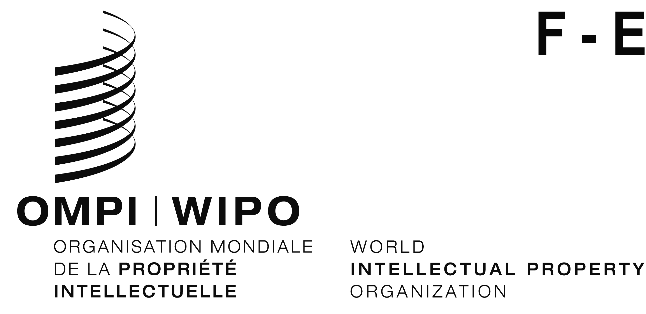 CDIP/25/INF/1 CDIP/25/INF/1 CDIP/25/INF/1 ORIGINAL:  français/EnglishORIGINAL:  français/EnglishORIGINAL:  français/Englishdate:  13 NOVEMBRE 2020 / NOVEMBER 13, 2020date:  13 NOVEMBRE 2020 / NOVEMBER 13, 2020date:  13 NOVEMBRE 2020 / NOVEMBER 13, 2020